П О С Т А Н О В Л Е Н И ЕПРАВИТЕЛЬСТВА  КАМЧАТСКОГО КРАЯ             г. Петропавловск-КамчатскийПРАВИТЕЛЬСТВО ПОСТАНОВЛЯЕТ:	1. Внести в постановление Правительства Камчатского края от 16.02.2016 № 42-П «Об установлении расходных обязательств Камчатского края по предоставлению субсидий организациям воздушного транспорта на осуществление регулярных межрегиональных перевозок пассажиров воздушным транспортом с территории Камчатского края» следующие изменения:1) в преамбуле дополнить словами «, постановлением Правительства Российской Федерации от 06.09.2016 № 887 «Об общих требованиях к нормативным правовым актам, муниципальным правовым актам, регулирующим предоставление субсидий юридическим лицам (за исключением субсидий государственным (муниципальным) учреждениям), индивидуальным предпринимателям, а также физическим лицам – производителям товаров, работ, услуг»; 2) в приложении:а) в части 1 слова «разработан в соответствии со статьей 78 Бюджетного кодекса Российской Федерации и» исключить; б) дополнить частью 11 следующего содержания:«11. Субсидии предоставляются Министерством транспорта и дорожного строительства Камчатского края (далее – Министерство) в соответствии со сводной бюджетной росписью краевого бюджета в пределах лимитов бюджетных обязательств, доведенных Министерству в рамках подпрограммы 4 «Развитие воздушного транспорта» государственной программы Камчатского края «Развитие транспортной системы в Камчатском крае», утвержденной постановлением Правительства Камчатского края от 29.11.2013 № 551-П.»;в) дополнить часть 4 пунктом  следующего содержания:«4) соответствие авиаперевозчика на первое число месяца, предшествующего месяцу, в котором планируется заключение соглашения о предоставлении субсидий, следующим требованиям:а) авиаперевозчик не находится в процессе реорганизации, ликвидации, банкротства и не имеет ограничений на осуществление хозяйственной деятельности;б) авиаперевозчик не должен являться иностранным юридическим лицом, а также российским юридическим лицом, в уставном (складочном) капитале которого доля участия иностранного юридического лица, местом регистрации которого является государство или территория, включенная в утверждаемый Министерством финансов Российской Федерации перечень государств и территорий, предоставляющих льготный налоговый режим налогообложения и (или) не предусматривающих раскрытия и предоставления информации при проведении финансовых операций (офшорные зоны) в отношении такого юридического лица, в совокупности превышает 50 %;в) авиаперевозчик не получает средства из краевого бюджета в соответствии с иными нормативными правовыми актами Камчатского края на цели, указанные в части 1 настоящего Порядка;г) у авиаперевозчика отсутствует просроченная задолженность перед краевым бюджетом по уплате части прибыли, остающейся после уплаты налогов и иных обязательных платежей, - для авиаперевозчика, являющегося государственным унитарным предприятием Камчатского края;г) дополнить частью 101 следующего содержания:«101. Авиаперевозчик, получивший субсидию, ежегодно, не позднее 45 календарных дней, следующих за отчетным периодом, представляет в Министерство отчет об использовании субсидии по форме, установленной Министерством.Ответственность за полноту и достоверность сведений, отраженных в отчете, несет руководитель авиаперевозчика.»;д) дополнить частями 111 – 112 следующего содержания:«111. В случае принятия решения об отказе в предоставлении субсидий Министерство в течение 5 рабочих дней со дня принятия такого решения направляет авиаперевозчику уведомление о принятом решении с обоснованием причин отказа.112. Перечисление субсидий производится с лицевого счета Министерства на расчетный счет авиаперевозчика, в течение 10 рабочих дней со дня издания приказа о предоставлении субсидий.»;е) в части 13 слова «либо использования субсидии не по целевому назначению» исключить;2. Настоящее постановление вступает в силу через 10 дней после дня его официального опубликования.Губернатор Камчатского края				                       В.И. Илюхин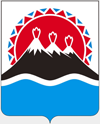 №О внесении изменений в постановление Правительства Камчатского края от 16.02.2016 № 42-П «Об установлении расходных обязательств Камчатского края по предоставлению субсидий организациям воздушного транспорта на осуществление регулярных межрегиональных перевозок пассажиров воздушным транспортом с территории Камчатского края»